Практическое занятие № 22
Темы 1.6.4 Костюм России 19 векаПроведение анализа исторических объектов костюма  России 19 векаЦель работы: Анализировать общую характеристику временного периода, культуры и искусства. Ткани, волокнистый состав, фактура, плотность, цветовые и орнаментальные сочетания. Мужской и женский костюм. Конструктивное решение костюма.Содержание работы1. Общая характеристика временного периода..2. Ткань, орнамент, цветовая гамма.3. Мужской костюм. 4. Женский костюм.5. Головные уборы. Украшения.Методические указанияПрочно став в XVIII в. на путь общеевропейского развития, русское дворянство, как и аристократия всей Европы, начало во всем следовать французской моде. Журналы мод, которые с XIX в. начинают регулярно выходить в России («Московский Меркурий», «Модный вестник», «Всеобщий модный журнал», «Модный магазин»), а также художественно-литературные журналы «Библиотека для чтения», «Современник» помещают французские модели. Роскошные туалеты русской аристократии по-прежнему привозят из Парижа или шьют по европейским модным образцам. Успешно работают в этот период известные петербургские и московские швейные мастерские «Ломанов», «Г-жа Ольга», «Бризак», «Иванова», «Шансо». Живопись русских художников XIX в., журналы мод свидетельствуют о том, что костюм русской аристократии строго следовал во времени и в формах общему европейскому развитию.

Увлечение античностью выразилось в начале века в костюме стиля ампир. Современники поэтически сравнивают женские образы с изображениями римских барельефов и этрусских ваз.

В 30-е гг. утверждается дальнейшая пышность и помпезность русского придворного этикета и костюма. Она является своего рода отголоском жестокой реакции в общественной жизни России после расправы с декабристами в . Царь Николай I указом от 27 февраля . устанавливает специальную форму русского придворного костюма. Модные французские формы механически соединяются в нем с русским орнаментом золотого и серебряного шитья, украшением драгоценностями. Цель этого псевдорусского стиля — представить царское самодержавие выразителем народных интересов. В Москве и Петербурге открываются золотошвейные мастерские, где расшиваются парадные дворцовые туалеты, стоимость которых превышала 20-25 тыс. золотых рублей.

Эклектика, смешение различных художественных стилей, которое начинается в 40-60 гг., особенно акцентирует возвращение к рококо. Голубые, белые, лимонные атласные ткани, затканные букетами цветов и вышитые узорами рокайля, пышные юбки на кринолинах, головные уборы и прически напоминают блестящих маркиз времен Людовика XV. Стиль модерн в русском костюме отражен в женских портретах Репина, В. Серова. Изогнутые жесткими корсетами и турнюрами костюмы создают загадочный, отрешенный от реальной жизни женский облик.Сословный характер одежды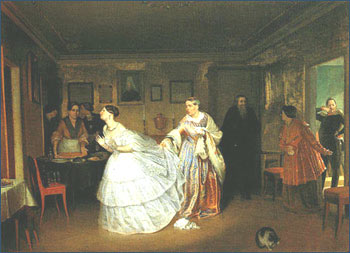 Рис. 1Россия XIX в. по социальному составу представляет пеструю картину. Столичная буржуазия, крупные заводчики, финансисты, чей быт и обычаи подвергались реформации еще во времена Петра I и Екатерины II, примыкают к дворянской аристократии. Провинциальное купечество и мещане отличаются от аристократии своим вкусом и костюмом. Главной особенностью костюма купцов и мещан является сочетание форм русского народного платья с элементами европейской моды, но, как правило, сильно отстающей во времени.

Сословный характер русского костюма XIX в. прекрасно передан в известной картине Федотова «Сватовство майора» (рис. 1). Здесь и сваха в яркой кофте мещанки 40-х гг., и отец — купец в долгополом сюртуке, и мать — купчиха в богатом ярком шелковом платье с неизменной шалью на плечах, и служанка в одежде городской простолюдинки, и сама невеста в платье на кринолине из французского шелка, тоже с кружевной шалью.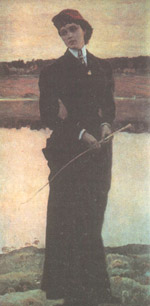 Рис. 2Начиная с середины XIX в. в России появляется критическое отношение определенной части общества к слепому подражанию западным обычаям и моде. Оно охватило широкие круги дворянства и интеллигенции.

Славянофилы, отрицавшие все европейское, широко пропагандировали возврат к допетровской русской одежде. Многие из них в 40-50-е гг. надели русские рубахи-косоворотки, поддевки, заправляли брюки в сапоги. Это бездумное подражательство внешним формам старины родило моду на «русский стиль» в одежде.

Новые эстетические принципы простоты, удобства, скромности утверждает в своем костюме демократическая интеллигенция: темные ситцевые или полотняные мужские косоворотки, надеваемые поверх брюк с поясом, холщовые блузы-толстовки. В женском платье отсутствуют ватные прокладки, турнюр заменен небольшой мягкой драпировкой, бантом или концами подобранной туники. Такой костюм мы видим на картине Нестерова «Портрет дочери художника О. М. Нестеровой» (рис. 2).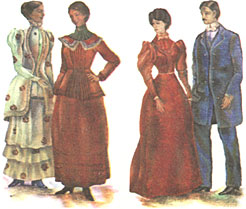 Рис. 3В последней трети XIX в. формируется и костюм фабричных рабочих. У мужчин — темные косоворотки, опоясанные ремнем или кушаком, жилеты, пиджаки, брюки, заправленные в сапоги. У женщин — парочки: сарафан и кофта из одной ткани (рис. 3), головной и наплечный платок, фартук. Праздничная одежда следовала общепринятой моде, но была без турнюров и драпировок на юбке (рис. 3).

Для будничной одежды применялись ситец и другие фабричные хлопчатобумажные ткани, для праздничной — недорогой шелк, полушелковые и полушерстяные ткани. Задание1. Краткая характеристика эпохи, исторической судьбы народа, природных условий, образа жизни народа.2. Описать краткую характеристику художественного стиля различных видов искусства.3. Изучить характеристику материалов, применяемых в костюме по волокнистому составу, структуре, фактуре, орнаментальному решению, цвету, способу производству.4. Анализировать характеристику отдельных частей костюма, анализ их формы, конструктивно – декоративного решения, его эстетической ценности для различных половозрастных, социальных и региональных групп.5. Сделать выводы и предложения по использованию данных костюмов в качестве творческого источника.Отчет по результатам работы:1. Составить конспект.2. Зарисовать копии костюма.3. Ответить на вопросы.Вопросы:1. Общие черты костюма российского общества 19 в.2. Особенности костюма знати3. Особенности костюма  славянофилов, рабочих, крестьян, купцов, мещан, приказчиковПеречень рекомендуемых учебных изданий, Интернет-ресурсов, дополнительной литературыОсновные источники:Учебники1.1 Плаксина Э.Б. История костюма. Стили и направления: Учеб. пособие для студ. учрежд. сред.проф. образования/ Э.Б.Плаксина, Л.А.Михайловская, В.П.Попов; под редакцией Э.Б.Плаксиной. – 2-е изд., стер. – М.: Издательский центр «Академия», 2013. 1.2 . Композиция костюма: Учеб. пособ. для студ. высш. учеб. завед ./Г.М.Гусейнов, В.В.Ермилова, Д.Ю.Ермилова и др. .– 2-у изд., стер. – М.: Издательский центр «Академия», 2012.2.Справочники, энциклопедии, словари2.1 Балдано И.Ц. Мода ХХ века: Энциклопедия. – М.: «ОЛМА – ПРЕСС», 2012.2.2 Современная энциклопедия. Аванта+. Мода и стиль.– М.: Издательство «Аванта плюс», 20122.3 Современная энциклопедия. Мир вещей.- М.: Аванта+,2013.-444с.:ил.2.4 Терешкович Т.А. Словарь моды. – Мн.: Хэлтон, 2010 – 464с.Дополнительные источники:1 Андреева А.Ю. Русский народный костюм. Путешествие с севера на юг. - СПб. «Паритет», 2013.2. Васильев А.А. Европейская мода. Три века.Mini.-М.:СЛОВО/SLOVO.20133. Васильев А. Красота в изгнании: Творчество русских эмигрантов первой волны: Искусство и мода. – М.: Слово/Slovo, 2012 .4. Ермилова Д.Ю. История домов моды: Учеб.пособие для высш.учеб.завед./Дарья Юрьевна Ермилова. – М.: Издательский центр «Академия», 2013.5. Захаржевская Р.В. История костюма: От античности до современности. – М.: РИПОЛ классик, 2014.6. Мода XVIII-XX вв.-М.:АСТ:Астрель, 2012.7. Пармон Ф.М. Русский народный костюм как художественно - конструкторский источник творчества: Моногр.-М.:Легпромбытиздат, 1994.—272с.:ил.3.Журналы мод (современные и прошлых лет):3.1 «Ателье» (ЗАО «Эдипресс – Конлига»)3.2 «Индустрия моды» (ЗАО «Эдипресс – Конлига»)3.3«Jnternational Textiles» (Интернэшнл текстайлз) / Россия (ЗАО «Эдипресс – Конлига»)3.4Теория моды. Одежда. Тело. Культура. (ООО «Новое литературное обозрение)3.5«Швейная промышленность» (ООО «Арина») (Научно-технический и производственный журнал).Интернет – сайтыhttp//www.modanews.ruwww.burdamode.comwww.fashiontheory.ru